Emily Gray PTSG Meeting Agenda	     12/13/19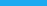 Call to OrderApproval of Previous Meeting MinutesPresident’s ReportStudent’s ReportStudent representative/STUCO/Mr. FreyTreasurer’s ReportMonthly budget updateCommittee Reports Fundraising49er Membership Raffle GaslightBear Canyon Pizza $472.63Old BusinessReview Funding Requests- ongoingTeacher Stipends- ongoingNew BusinessPropose new Prize Schedule for 49er RaffleFundraisingDine Out NightsHoliday Shop--12/9-12/13 PTSG Insurance/PTO TodayTentative Future PTSG Meeting ScheduleFriday 8:20-9:30am Emily Gray Conference Room1/17/20, 2/14/20, 3/13/20, 4/10/20, 5/8/20Principal’s ReportAdjournment